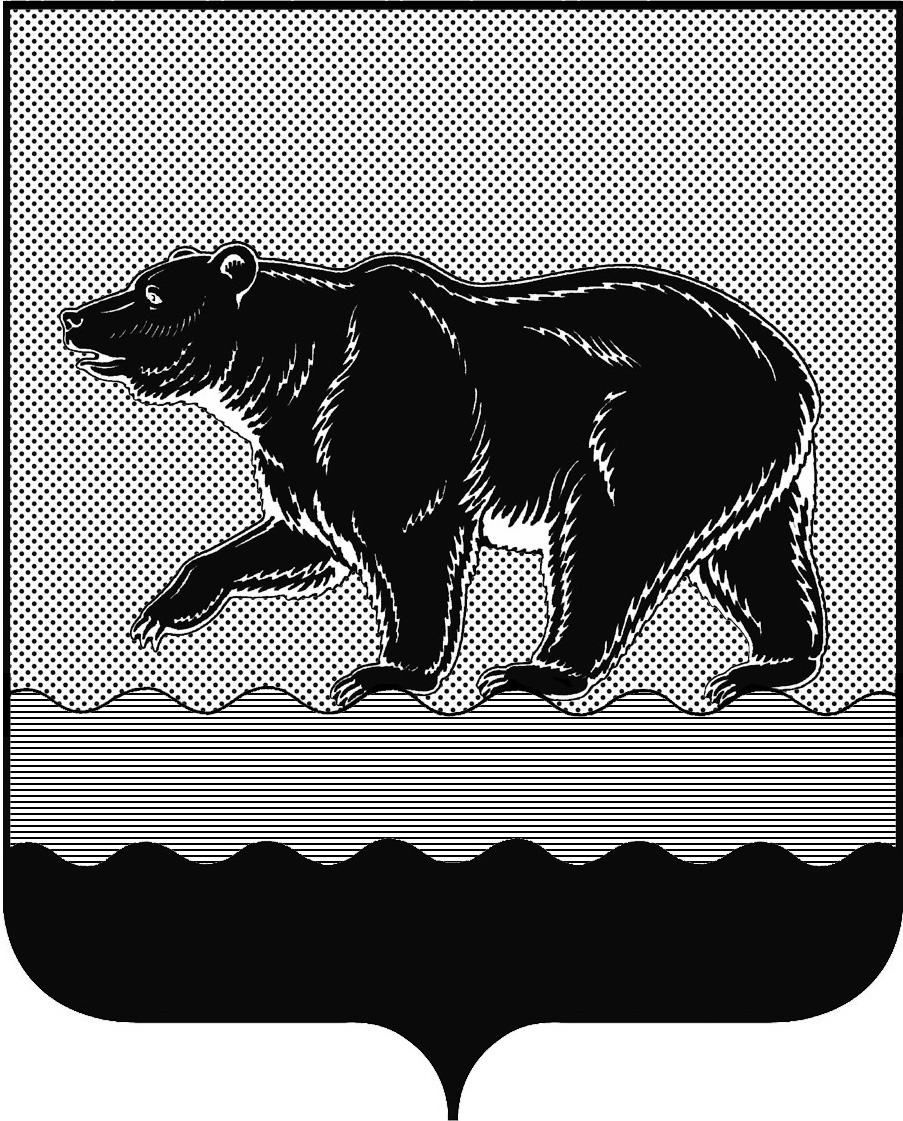 СЧЁТНАЯ ПАЛАТАГОРОДА НЕФТЕЮГАНСКА16 микрорайон, 23 дом, помещение 97, г. Нефтеюганск, 
Ханты-Мансийский автономный округ - Югра (Тюменская область), 628310  тел./факс (3463) 20-30-55, 20-30-63 E-mail: sp-ugansk@mail.ru www.admugansk.ruЗаключение на проект изменений в муниципальную программу города Нефтеюганска «Развитие транспортной системы города Нефтеюганска на 2014-2020 годы»Счётная палата города Нефтеюганска на основании статьи 157 Бюджетного кодекса Российской Федерации, Положения о Счётной палате города Нефтеюганска, рассмотрев проект изменений в муниципальную программу города Нефтеюганска «Развитие транспортной системы города Нефтеюганска на 2014-2020 годы» (далее по тексту – проект изменений), сообщает следующее:1. Согласно пункту 5.1 постановления администрации города Нефтеюганска от 22.08.2013 № 80 - нп «О муниципальных программах города Нефтеюганска» (далее по тексту – Порядок № 80-нп) проект муниципальной программы и проект постановления администрации города Нефтеюганска об утверждении муниципальной программы (о внесении изменений в муниципальную программу) подлежат экспертизе в течение 15 рабочих дней.Пунктом 5.2 Порядка № 80-нп установлено, что проект постановления администрации города Нефтеюганска об утверждении муниципальной программы (о внесении изменений в муниципальную программу) прошедший экспертизу направляется в Счётную палату. Следует отметить, что в предоставленном проекте в листе согласования сделаны следующие отметки:1) отделом экономической политики, инвестиций, проектного управления и административной реформы департамента экономического развития администрации города Нефтеюганска – «отсутствует финансовая оценка превышения бюджетных средств, не определены источники покрытия расходных обязательств»;2) департаментом финансов администрации города Нефтеюганска – «в проекте бюджета на 2018-2020 годы отсутствует заявленная возможность согласованного обеспечения»; 3) департаментом градостроительства и земельных отношений администрации города Нефтеюганска – «не соответствует проекту бюджета на 2018 и плановый период 2019-2020 год». 2. Предоставленный проект изменений в целом соответствует Порядку № 80-нп, за исключением пунктов 7.3 и 7.4. Следует отметить, что в пункте 1 проекта изменений в части внесённых изменений (постановлений) не учтено постановление от 17.06.2015 № 550-п.3. Проектом изменений планируется:3.1. В приложении 1 «Целевые показатели муниципальной программы» по показателям результатов, следующие значения:- «Реконструкция автомобильных дорог общего пользования местного значения, км» в 2018 году 0 км., в 2019 году 0,47 км., в 2020 году 0,55 км.;- «Ремонт автомобильных дорог общего пользования местного значения, км.» в 2018 году 4,23 км., в 2019 году 3,07 км., в 2020 году 3,07 км.В графе 11 «Целевое значение показателя на момент окончания действия муниципальной программы» отражены показатели, не соответствующие значениям, отражённым в графе 10 «Значение показателя на 2020 год», а именно:- «Реконструкция автомобильных дорого, общего пользования местного значения, км.» отражено в графе 10 0,55 км., в графе 11 - 6,07 км. (отклонение - 5,52 км);- «Ремонт автомобильных дорог общего пользования местного значения, км.» отражено в графе 10 3,07 км., в графе 11- 23,380 км. (отклонение -20,31 км.).3.2. В паспорте проекта изменений на 2018-2020 годы финансовое обеспечение в сумме 1 765 863,295 тыс. рублей, в том числе:- в 2018 году – 629 924,773 тыс. рублей;- в 2019 году – 567 969,261 тыс. рублей;- в 2020 году – 567 969,261 тыс. рублей.В паспорте проекта изменений общий объём финансирования не соответствует объёму финансирования расходов по годам на сумму 117 293,380 тыс. рублей.3.2.1. В приложении 2 «Перечень программных мероприятий муниципальной программы» в рамках подпрограммы «Транспорт» основного мероприятия «Обеспечение доступности и повышения качества транспортных услуг автомобильным транспортом» за счёт средств местного бюджета, по ответственному исполнителю – департаменту жилищно-коммунального хозяйства администрации города Нефтеюганска (далее по тексту – Департамент ЖКХ) в сумме 745 233,300 тыс. рублей, в том числе:- в 2018 году – 248 411,100 тыс. рублей;- в 2019 году – 248 411,100 тыс. рублей;- в 2020 году – 248 411,100 тыс. рублей. Пунктом 2 приложения к приказу Региональной службы по тарифам Ханты-Мансийского автономного округа – Югры от 25.09.2013 года № 73-нп «Об утверждении методики формирования тарифов на перевозки пассажиров и багажа автомобильным транспортом по муниципальным маршрутам регулярных перевозок и межмуниципальным маршрутам регулярных перевозок в границах Ханты-Мансийского автономного Округа – Югры» (далее по тексту – Методика формирования тарифов) установлено, что данная методика содержит механизм расчёта экономически обоснованной величины стоимости 1 км пробега пассажирского транспортного средства и механизм формирования доходов перевозчиков, получаемых за выполненную работу - выпуск необходимого количества и типов транспортных средств на маршруты в соответствии с установленными расписаниями движения. Пунктом 3 приложения к Методике формирования тарифов установлено, что экономически обоснованная стоимость 1 км пробега пассажирского транспортного средства является базовой величиной, на основе которой рассчитывается тариф на перевозки пассажиров и багажа автомобильным транспортом в городском и пригородном сообщении, междугородном сообщении на территории автономного округа. Также согласно Методики формирования тарифов под экономически обоснованной величиной стоимости 1 км пробега пассажирского транспортного средства понимается такая величина, которая включает себестоимость и прибыль.Таким образом, на сегодняшний день Методика формирования тарифов является единственным документом в Ханты – Мансийском автономно округе - Югре позволяющим определить экономически обоснованную величину 1 км пробега пассажирского транспортного средства, а также состав и перечень расходов. На 2018 год в рамках данного основного мероприятия планируются расходы:1. На оказание услуг по маршрутам, проходящим в пределах границ города Нефтеюганска в сумме 234 748,210 тыс. рублей, в том числе: на возмещение недополученных доходов юридическим лицам (за исключением муниципальных учреждений), индивидуальным предпринимателям, в связи с оказанием услуг по организации транспортного обслуживания населения автомобильным транспортом общего пользования на территории города Нефтеюганска в сумме 205 147,510 тыс. рублей;на возмещение недополученных доходов юридическим лицам (за исключением муниципальных учреждений), индивидуальным предпринимателям, в связи с оказанием услуг отдельным категориям граждан по бесплатному проезду в автомобильном транспорте общего пользования по маршрутам проходящим в пределах границ города Нефтеюганска в сумме 29 600,700 тыс. рублей.2. На оказание услуг по ежегодным сезонным автобусным маршрутам до садовых, огороднических и дачных товариществ в сумме 13 662,900 тыс. рублей, в том числе:на возмещение недополученных доходов юридическим лицам (за исключением муниципальных учреждений), индивидуальным предпринимателям, оказывающим услуги по организации транспортного обслуживания населения автомобильным транспортом общего пользования по ежегодным сезонным автобусным маршрутам до садовых, огороднических и дачных товариществ в сумме 10 120,830 тыс. рублей;на возмещение недополученных доходов юридическим лицам (за исключением муниципальных учреждений), индивидуальным предпринимателям, оказывающим услуги отдельным категориям граждан по бесплатному проезду в автомобильном транспорте общего пользования по ежегодным сезонным автобусным маршрутам до садовых, огороднических и дачных товариществ в сумме 3 542,070 тыс. рублей.Департаментом ЖКХ предоставлены плановые расчёты затрат на 2018 год в сумме 248 413,150 тыс. рублей, в том числе: ООО ГТК «ПасАвто» на сумму 220 108,830 тыс. рублей, из них:затраты на оказание услуг по организации транспортного обслуживания населения автомобильным транспортом общего пользования на территории города Нефтеюганска в сумме 206 445,930 тыс. рублей, из них:- субсидии по перевозке пассажиров транспортом общего пользования по городским маршрутам в сумме 179 048,040 тыс. рублей; - возмещение за перевозку пассажиров льготных категорий в сумме 27 397,890 тыс. рублей.Согласно пункту 10 Методики формирования тарифов в составе прямых расходов при перевозке автобусами учитывают: - расходы на оплату труда водителей маршрутных автобусов и кондукторов;- отчисление на социальные нужды от величины расходов на оплату труда водителей маршрутных автобусов и кондукторов;- расходы на топливо для маршрутных автобусов;- расходы на смазочные и прочие эксплуатационные материалы для маршрутных автобусов;- расходы на износ и ремонт шин маршрутных автобусов;- расходы на техническое обслуживание и эксплуатационный ремонт маршрутных автобусов;- амортизацию маршрутных автобусов;- аренда, лизинг;- прочие расходы по обычным видам деятельности.В соответствии с пунктом 4 статьи 7 Положения о бюджетном устройстве и бюджетном процессе в городе Нефтеюганске, утверждённого решением Думы города от 25.09.2013 № 633-V, с проектом муниципальной программы одновременно предоставляются документы, используемые при разработке (расчёты, сметы, экономические обоснования планируемых расходов и иные документы). Также пунктами 7.3, 7.4 Порядка № 80-нп установлено, что проекты муниципальных программ и изменения к ним должны иметь финансово-экономическое обоснование планируемых расходов. Состав финансово-экономического обоснования включает в себя расчёты, расшифровки, сметы и иные сведения, содержащие обоснование планируемых расходов.В нарушение пунктов 7.3, 7.4 Порядка № 80-нп Департаментом ЖКХ не предоставлены финансово-экономические обоснования по следующим расходам:-  расходы на износ и ремонт шин маршрутных автобусов;- амортизацию маршрутных автобусов.Также отсутствие финансово-экономических обоснований по указанным выше расходам не даёт возможность определить правильность и величину расчёта прочих расходов по обычным видам деятельности. Так как, в соответствии с пунктом 24 Методики формирования расходов определение величины расходов осуществляется на основе установления отношения суммы прочих расходов по обычным видам деятельности и косвенных расходов к переменным расходам.По аренде, лизингу планируются затраты в сумме 798,730 тыс. рублей. Департаментом ЖКХ предоставлены договоры на общую сумму 11 233,975 тыс. рублей, что больше затрат отражённых в плановом расчёте на 10 435,245 тыс. рублей.Необходимо отметить, что в связи с отсутствием информации (детализации) о транспортных средствах, оказывающих транспортные перевозки, установить сумму арендных платежей не представляется возможным. 2) затраты на оказание услуг по перевозке пассажиров по дачным маршрутам в сумме 13 662,900 тыс. рублей;- субсидии по перевозке пассажиров транспортом общего пользования по дачным маршрутам в сумме 10 120,830 тыс. рублей;- возмещение на перевозку пассажиров льготных категорий в сумме 3 542,070 тыс. рублей.В нарушение пунктов 7.3, 7.4 Порядка № 80-нп Департаментом ЖКХ не предоставлены финансово-экономическое обоснование затрат по перевозке пассажиров по дачным маршрутам. Таким образом, отсутствие финансово-экономического обоснования не позволяет сделать вывод о правильности расчёта и об обоснованности данных затрат. ООО «НАТП – 1» на сумму 28 304,320 тыс. рублей, из них:- субсидии по перевозке пассажиров транспортом общего пользования по городским маршрутам в сумме 26 099,470 тыс. рублей; - возмещение за перевозку пассажиров льготных категорий в сумме        2 204,840 тыс. рублей.В плановом расчёте предусмотрены расходы на арендные платежи в сумме 262,900 тыс. рублей. Департаментом ЖКХ предоставлены договоры аренды на сумму 80,943 тыс. рублей. Таким образом, расходы на арендные платежи в сумме 181,957 тыс. рублей являются не обоснованными.  Пунктом 2 приложения к Методике формирования тарифов установлено, что экономически обоснованная величина стоимости 1 км получается за выполненную работу - выпуск необходимого количества и типов транспортных средств на маршруты в соответствии с установленными расписаниями движения. Также Департаментом ЖКХ при планировании затрат на оказание услуг по организации транспортного обслуживания населения и объёма субсидии учитывался планируемый годовой пробег автомобилей рассчитываемый исходя из количества часов работы транспортных средств на линии, пробега и рейсов на год предусмотренных производственной программой. Департаментом ЖКХ не предоставлены документы о:- количестве часов работы транспортных средств на линии;- пробеге и рейсах на год; предусмотренных производственной программой.Таким образом, финансово-экономические обоснования, предоставленные не в полном объёме, отсутствие документов о количестве часов работы транспортных средств на линии, пробеге и рейсах не позволяет оценить обоснованность и правильность расчёта затрат в рамках подпрограммы «Транспорт» основного мероприятия «Обеспечение доступности и повышения качества транспортных услуг автомобильным транспортом».3.2.2. В рамках подпрограммы 2 «Автомобильные дороги» по основным мероприятиям:1) «Строительство (реконструкция), капитальный ремонт и ремонт автомобильных дорог общего пользования местного значения», по:1.1) ответственному исполнителю – Департаменту ЖКХ в сумме 184 928,200 тыс. рублей, в том числе, за счёт средств:бюджета автономного округа в сумме 148 827,000 тыс. рублей:- в 2018 году – 60 650,600 тыс. рублей;- в 2019 году – 44 088,200 тыс. рублей;- в 2020 году – 44 088,200 тыс. рублей.местного бюджета в сумме 36 101,200 тыс. рублей:- в 2018 году – 31 459,400 тыс. рублей;- в 2019 году – 2 320,900 тыс. рублей;- в 2020 году – 2 320,900 тыс. рублей.1.2) соисполнителю – департаменту градостроительства и земельных отношений администрации города Нефтеюганска в сумме 145 479,212 тыс. рублей, в том числе, за счёт средств:бюджета автономного округа в сумме 119 246,700 тыс. рублей:- в 2018 году – 31 070,300 тыс. рублей;- в 2019 году – 44 088,200 тыс. рублей;- в 2020 году – 44 088,200 тыс. рублей. местного бюджета в сумме 26 232,512 тыс. рублей:- в 2018 году – 21 592,512 тыс. рублей;- в 2019 году – 2 320,000 тыс. рублей;- в 2020 году – 2 320,000 тыс. рублей. Согласно пояснительной записке начальника отдела по транспорту и автодорогам Департамента ЖКХ (далее по тексту – Пояснительная записка) выполнение мероприятий подпрограммы II «Автомобильные дороги» задачи 1 «Восстановление транспортно-эксплуатационных характеристик автомобильных дорог общего пользования местного значения города, совершенствование улично-дорожной сети путём строительства новых реконструкции существующих автодорог и проездов, в том числе проектно-изыскательные работы и строительно-монтажные работы» (далее по тексту – Задача 1) будут осуществляться:по объектам капитального строительства в рамках Адресной инвестиционной программы ХМАО-Югры;по объектам ремонта в рамках Соглашения о предоставлении в 2018 году субсидии из бюджета Ханты - Мансийского автономного округа – Югры на софинансирование расходных обязательств по капитальному ремонту и ремонту автомобильных дорог общего пользования местного значения города Нефтеюганска между администрацией города Нефтеюганска и Департаментом дорожного хозяйства и транспорта ХМАО-Югры.В рамках подпрограммы II «Автомобильные дороги» Задачи 1 планируется:2) «Обеспечение функционирования сети автомобильных дорог общего пользования местного значения» по ответственному исполнителю Департаменту ЖКХ за счёт средств местного бюджета в сумме 690 222,553 тыс. рублей, в том числе:         - в 2018 году – 236 740,851 тыс. рублей;         - в 2019 году – 226 740,851 тыс. рублей;         - в 2020 году – 226 740,851 тыс. рублей. 1. В составе планируемых затрат на 2018 год, по данному основному мероприятию, содержатся затраты на содержание, техническое обслуживание и эксплуатацию объектов светофорного хозяйства города Нефтеюганска в сумме 10 435,820 тыс. рублей.Департаментом ЖКХ предоставлен плановый расчёт затрат на содержание, техническое обслуживание и эксплуатацию объектов светофорного хозяйства (далее по тексту – Плановый расчёт затрат) на период 2018-2020 годов.Следует отметить, что Плановый расчёт затрат рассчитывался затратным методом и составлял 10 435,820 тыс. рублей:- заработная плата рабочих                                    3 078,200 тыс. рублей;- ЕСН                                                                           929,620 тыс. рублей;- материалы                                                                  120,300 тыс. рублей;- льготный проезд                                                        25,500 тыс. рублей;- услуги автотранспорта                                           554,800 тыс. рублей;- общеэксплуатационные расходы                         3 751,100 тыс. рублей;- рентабельность                                                        384,400 тыс. рублей;- НДС                                                                        1 591,900 тыс. рублей.Вместе с тем, пунктом 10 статьи 22 федерального закона от 05.04.2013   № 44-ФЗ «О контрактной системе в сфере закупок товаров, работ, услуг для обеспечения государственных и муниципальных нужд» (далее по тексту -  Закон № 44-ФЗ) определено, что затратный метод применяется в случае невозможности применения иных методов, а именно:1) метода сопоставимых рыночных цен (анализа рынка);2) нормативного метода;3) тарифного метода;4) проектно-сметного метода.Рекомендуем, во избежание нарушений положений статьи 22 Закона      № 44-ФЗ, при планировании затрат учитывать нормы данной статьи. Необходимо отметить, что аналогичное замечание отражалось ранее в заключении от 10.10.2016 № 391.2.  Статьёй 325 Трудового кодекса Российской Федерации (далее по тексту – ТК  РФ) установлено, что  лица, работающие в организациях, расположенных в районах Крайнего Севера и приравненных к ним местностях, имеют право на оплату один раз в два года за счёт средств работодателя стоимости проезда и провоза багажа в пределах территории Российской Федерации к месту использования отпуска и обратно. Право на компенсацию указанных расходов возникает у работника одновременно с правом на получение ежегодного оплачиваемого отпуска за первый год работы в данной организации.Как следует из статьи 325 ТК РФ обязанность по оплате стоимости проезда и провоза багажа в пределах территории Российской Федерации к месту использования отпуска и обратно лежит непосредственно на работодателе. В плановом расчёте затрат Департаментом ЖКХ учтены расходы на оплату стоимости проезда и провоза багажа в пределах территории Российской Федерации к месту использования отпуска и обратно (обязанность по оплате которых лежит на работодателе) в сумме 25,500 тыс. рублей. Данное неправомерное применение расходов на оплату стоимости и провоза багажа в пределах территории Российской Федерации к месту использования отпуска и обратно увеличило расходы на содержание, техническое обслуживание и эксплуатацию объектов светофорного хозяйства в размере 35,830 тыс. рублей.3. В предоставленном плановом расчёте затрат на оплату электроэнергии, потребляемой объектами светофорного хозяйства города отражено 44 объекта, при фактическом наличии 37 объектов потребляемых электроэнергию.    Также затраты на поставку электрической энергии для светофорного хозяйства на 2018 год не соответствуют финансово-экономическим обоснованиям на сумму 115,300 тыс. рублей.4. Норматив финансовых затрат на содержание автомобильных дорог общего пользования установлен постановлением администрации города Нефтеюганска от 06.12.2016 № 202-нп «О внесении изменения в постановление администрации города Нефтеюганска от 16.01.2015 № 6-нп «Об утверждении нормативов финансовых затрат на капитальный ремонт, ремонт и содержание  автомобильных дорог общего пользования местного значения города Нефтеюганска и Правил расчёта размера ассигнований бюджета города Нефтеюганска на капитальный ремонт, ремонт и содержание автомобильных дорог общего пользования местного значения города Нефтеюганска» (далее по тексту – Постановление № 202-нп). Указанным выше постановлением утверждён норматив на содержание дорог общего пользования (на 1 км в ценах 2016 года) в размере 3 910,340 тыс. рублей. Размер бюджетных ассигнований, рассчитанный с применением указанного норматива, составит 212 476,144 тыс. рублей (54,337 км. x 3 910, 340 тыс. рублей).  В предоставленном проекте изменений по мероприятию «Содержание автомобильных дорог общего пользования местного значения города Нефтеюганска и средств организации дорожного движения на них» планируются затраты в сумме 215 830,251 тыс. рублей, что превышает расходы, на сумму 3 354,107 тыс. рублей (215 830,251тыс. рублей -  212 476,144 тыс. рублей).  5. По мероприятию «Оценка технического состояния автомобильных дорог» планируются затраты в сумме 1 000,000 тыс. рублей. В соответствии с приказом Минэкономразвития России от 02.10.2013     № 567 «Об утверждении Методических рекомендаций по применению методов определения начальной (максимальной) цены контракта, заключаемого с единственным поставщиком (подрядчиком, исполнителем)» рекомендуется использовать не менее трёх цен, предлагаемых различными поставщиками. Департаментом ЖКХ предоставлено предложение только от одного поставщика. 6. В нарушение пунктов 7.3, 7.4 Порядка № 80-нп Департаментом ЖКХ не предоставлены финансово-экономическое обоснование затрат в сумме 9 000,000 тыс. рублей по мероприятию «Разработка комплексной схемы ОДД».Таким образом, по итогам проведения финансово-экономической экспертизы установлено следующее:1. В приложении 1 «Целевые показатели муниципальной программы» в графе 11 «Целевое значение показателя на момент окончания действия муниципальной программы» отражены показатели не соответствующие значениям, отражённым в графе 10 «Значение показателя на 2020 год».2. В пункте 1 проекта изменений в части внесённых изменений (постановлений) не учтено постановление от 17.06.2015 № 550-п.3. В паспорте проекта изменений общий объём финансирования не соответствует объёму финансирования расходов по годам на сумму 117 293,380 тыс. рублей.4. В нарушение пунктов 7.3, 7.4 Порядка № 80-нп не предоставлены финансово-экономические обоснования по: - расходам по перевозке пассажиров транспортом общего пользования по дачным маршрутам;-  расходам на износ и ремонт шин маршрутных автобусов;- расходам на амортизацию маршрутных автобусов.5. По аренде, лизингу предоставлены финансово-экономические обоснования (договора) на общую сумму 11 233,975 тыс. рублей, при планируемых затратах в сумме 798,730 тыс. рублей.6. Расходы на арендные платежи не соответствуют финансово-экономическому обоснованию на сумму 181,957 тыс. рублей.7. Финансово-экономические обоснования предоставленные не в полном объёме, отсутствие документов о количестве часов работы транспортных средств на линии, о пробеге и рейсах не позволяет оценить обоснованность и правильность расчёта затрат в рамках подпрограммы «Транспорт» основного мероприятия «Обеспечение доступности и повышения качества транспортных услуг автомобильным транспортом».8. Затраты на содержание, техническое обслуживание и эксплуатацию объектов светофорного хозяйства города Нефтеюганска рассчитывались затратным методом. Вместе с тем, пунктом 10 статьи 22 Закона № 44-ФЗ определено, что затратный метод применяется в случае невозможности применения иных методов. Необходимо отметить, что аналогичное замечание отражалось ранее в заключении от 10.10.2016 № 391.9. В плановом расчёте затрат Департаментом ЖКХ учтены расходы на оплату стоимости проезда и провоза багажа в пределах территории Российской Федерации к месту использования отпуска и обратно (обязанность по оплате которых лежит на работодателе) в сумме 25,500 тыс. рублей. 10. В предоставленном плановом расчёте затрат на оплату электроэнергии, потребляемой объектами светофорного хозяйства города отражено 44 объекта, при фактическом наличии 37 объектов потребляемых электроэнергию.    11. Затраты на поставку электрической энергии для светофорного хозяйства на 2018 год не соответствуют финансово-экономическим обоснованиям на сумму 115,300 тыс. рублей.12. По мероприятию «Содержание автомобильных дорог общего пользования местного значения города Нефтеюганска и средств организации дорожного движения на них» в связи с неверно применённым нормативом завышены затраты на сумму 3 354,107 тыс. рублей. 13. По мероприятию «Оценка технического состояния автомобильных дорог» предоставлено предложение от одного поставщика. 14. В нарушение пунктов 7.3, 7.4 Порядка № 80-нп Департаментом ЖКХ не предоставлены финансово-экономическое обоснование затрат в сумме 9 000,000 тыс. рублей по мероприятию «Разработка комплексной схемы ОДД».На основании вышеизложенного, рекомендуем:1. В приложении 1 «Целевые показатели муниципальной программы» показатели графы 11 привести в соответствие с показателями графы 10.2. Учесть в пункте 1 проекта изменений постановление от 17.06.2015     № 550-п.3. В паспорте проекта изменений общий объём финансирования привести в соответствие с объёмом финансирования расходов по годам.4. При предоставлении проекта изменений на экспертизу учитывать положения пунктов 7.3, 7.4 Порядка № 80-нп.5.  При планировании затрат учитывать положения пункта 10 статьи 22 Закона № 44-ФЗ. 6. Исключить из планового расчёта расходы на оплату стоимости проезда и провоза багажа в пределах территории Российской Федерации к месту использования отпуска и обратно в сумме 25,500 тыс. рублей. 7.  В плановом расчёте затрат на оплату электроэнергии, потребляемой объектами светофорного хозяйства объекты светофорного хозяйства привести в соответствие с фактическим наличием объектов. 8. Во избежание необоснованного расходования средств, при расчёте затрат применять норматив на содержание дорог общего пользования в соответствии с правовым актом действующим на момент планирования.9. Предоставлять финансово-экономические обоснования соответствующие планируемым расходам. На основании вышеизложенного, по итогам проведения финансово-экономической экспертизы, предлагаем направить проект изменений на утверждение с учётом рекомендаций, отраженных в настоящем заключении. 	Просим в срок до 26.10.2017 года уведомить о принятом решении в части исполнения рекомендаций, отраженных в настоящем заключении.Председатель     				                                		Гичкина С.А. Исполнитель:инспектор инспекторского отдела № 2Счётной палаты города НефтеюганскаСударкина Анастасия ВладимировнаТел. 8 (3463) 203303от 19.10.2017 № 473Наименование объектаМощность, кмИсточники финансирования2018 год2019 год2020 годНаименование объектаМощность, кмИсточники финансирования2018 год2019 год2020 годНаименование объектаМощность, кмИсточники финансирования2018 год2019 год2020 год123456Строительство и 
реконструкция автомобильных дорог общего пользования местного значениявсего52 662,81246 408,20046 408,200Строительство и 
реконструкция автомобильных дорог общего пользования местного значенияокружной бюджет 31 070,30044 088,20044 088,200Строительство и 
реконструкция автомобильных дорог общего пользования местного значенияместный бюджет21 592,5122 320,0002 320,000Дорога № 5 (ул. Киевская (от ул. Парковая до ул. Объездная) (участок автодороги от перекрестка ул. Парковая до ул. Жилая)0,420всего32 705,6000,000,000Дорога № 5 (ул. Киевская (от ул. Парковая до ул. Объездная) (участок автодороги от перекрестка ул. Парковая до ул. Жилая)0,420окружной бюджет 31 070,3000,0000,000Дорога № 5 (ул. Киевская (от ул. Парковая до ул. Объездная) (участок автодороги от перекрестка ул. Парковая до ул. Жилая)0,420местный бюджет1 635,3000,0000,000Выполнение проектно-изыскательских работ по объектам- «Автодорога  по ул. Набережная (участок от ул. Романа Кузоваткина до ул. Нефтяников)»;-«Автодорога по ул. Нефтяников (участок от ул. Романа Кузоваткина до ул. Набережная)»0,920,61Местный бюджет19 957,2120,0000,000Ремонт автомобильных дорог общего пользования местного значениявсего92 110,00046 409,10046 409,100Ремонт автомобильных дорог общего пользования местного значенияокружной бюджет 60 650,60044,088,20044,088,200Ремонт автомобильных дорог общего пользования местного значенияместный бюджет31 459,4002 320,9002 320,900Автодорога по ул.Нефтяников (участок 1.52всего22 964,3000,0000,000автодороги от ул. Сургутская до ул. Ленина)окружной 21 816,1000,0000,000автодороги от ул. Сургутская до ул. Ленина)бюджет 21 816,1000,0000,000автодороги от ул. Сургутская до ул. Ленина)местный бюджет1 148,2000,0000,000Автодорога по ул. Гагарина (от ул. Нефтяников до ул. Ленина)1,18Всего17 827,5000,0000,000Автодорога по ул. Гагарина (от ул. Нефтяников до ул. Ленина)1,18 Окружной бюджет16 936,1000,0000,000Автодорога по ул. Гагарина (от ул. Нефтяников до ул. Ленина)1,18Местный бюджет891,4000,0000,000Автодорога по ул. Усть-Балыкская (от ул. Объездная до старого аэропорта)0,44Всего6 647,6000,0000,000Автодорога по ул. Усть-Балыкская (от ул. Объездная до старого аэропорта)0,44Окружной бюджет 6 315,2000,0000,000Автодорога по ул. Усть-Балыкская (от ул. Объездная до старого аэропорта)0,44Местный бюджет332,4000,0000,000Автодорога по ул. Усть-Балыкская (от ул. Жилая до ул. Парковая)0,55Всего8 309,4000,0000,000Автодорога по ул. Усть-Балыкская (от ул. Жилая до ул. Парковая)0,55Окружной бюджет  7 894,0000,0000,000Автодорога по ул. Усть-Балыкская (от ул. Жилая до ул. Парковая)0,55Местный бюджет415,4000,0000,000Автодорога по ул. Парковая (на участке от ПК 3+522 до ул. Мамонтовская)0,54Всего8 093,9000,0000,000Автодорога по ул. Парковая (на участке от ПК 3+522 до ул. Мамонтовская)0,54Окружной бюджет   7 689,2000,0000,000Автодорога по ул. Парковая (на участке от ПК 3+522 до ул. Мамонтовская)0,54Местный бюджет404,7000,0000,000Автодорога по ул. Энергетиков, Мамонтовская до МО-151,87Местный бюджет28 267,3000,0000,000Автодорога по ул. Жилая (от Вет. Станции до ул. Парковая)2,4Всего0,00036 259,4000,000Автодорога по ул. Жилая (от Вет. Станции до ул. Парковая)2,4Окружной бюджет   0,00034 446,4000,000Автодорога по ул. Жилая (от Вет. Станции до ул. Парковая)2,4Местный бюджет0,0001 813,0000,000Автодорога по ул. Строителей (от ул. Мира до ул. Сургутская)0,67Всего0,00010 149,7000,000Автодорога по ул. Строителей (от ул. Мира до ул. Сургутская)0,67Окружной бюджет    0,0009 641,8000,000Автодорога по ул. Строителей (от ул. Мира до ул. Сургутская)0,67Местный бюджет0,000507,9000,000Автодорога по ул. Ленина (от ул. Набережная до ул. Парковая)1,34Всего0,0000,00020 244,800Автодорога по ул. Ленина (от ул. Набережная до ул. Парковая)1,34Окружной бюджет     0,0000,00019 232,600Автодорога по ул. Ленина (от ул. Набережная до ул. Парковая)1,34Местный бюджет0,0000,0001 012,200Автодорога по ул. Мамонтовская (от ул. В.Петухова до тран. развязки)1,10Всего0,0000,00016 618,900Автодорога по ул. Мамонтовская (от ул. В.Петухова до тран. развязки)1,10Окружной бюджет      0,0000,00015 788,000Автодорога по ул. Мамонтовская (от ул. В.Петухова до тран. развязки)1,10Местный бюджет0,0000,000830,900Автодорога по ул. Мира (от ул. Жилая до ул. Строителей)0,63Всего0,0000,0009 545,400Автодорога по ул. Мира (от ул. Жилая до ул. Строителей)0,63Окружной бюджет      0,0000,0009 067,600Местный бюджет0,0000,000477,800Строительство (рекон-струкция), капитальный ремонт и ремонт автомобильных дорог общего пользования местного значения итого:всего144 772,81292 817,30092 817,300Строительство (рекон-струкция), капитальный ремонт и ремонт автомобильных дорог общего пользования местного значения итого:окружной бюджет 91 720,90088 176,40088 176,400Строительство (рекон-струкция), капитальный ремонт и ремонт автомобильных дорог общего пользования местного значения итого:местный бюджет53 051,9124 640,9004 640,900